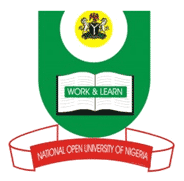 NATIONAL OPEN UNIVERSITY OF NIGERIA14-16 AHMADU BELLO WAY, VICTORIA ISLAND LAGOS                                                 SCHOOL OF EDUCATIONMAY/JUNE 2012 EXAMINATION	EDU 650 BIOLOGY METHODSTIME ALLOWED:	2 HOURSINSTRUCTION: ANSWER ALL THE QUESTIONS(a)	State and explain any four modern technique of teaching biology.Write a lesson plan for SS II class on a topic – Reproduction in Amoeba.(a)	Enumerate the major guidelines for selection of biology textbooks.Make a list of five (5) visual materials in teaching biology and explain each briefly.(a)	Explain the circumstances when a teacher will need to improvise teaching aids.	(b)	What are the five categories of cognitive behaviour?Write notes on the following:Laboratory servicesBiology laboratory structureGeneral laboratory safety principlesObjective test.